 Obecní úřad Tuhaň pořádá v neděli 2.4.2017od 14.00 hodin ve společenské místnosti OÚVelikonoční zdobeníkde si můžete vyrobit velikonoční dekorace.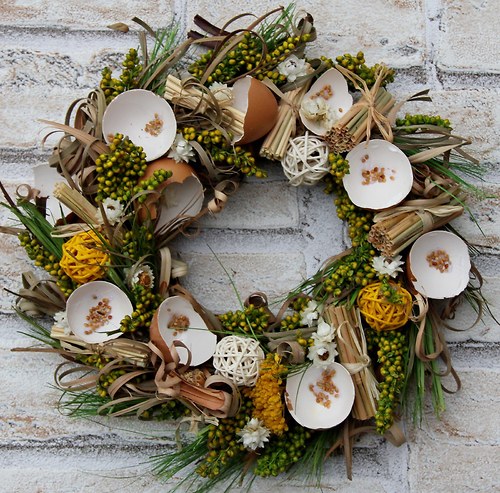 Vstupné 50 Kč